邵阳学院SSLVPN用户操作手册天融信SSL VPN客户端下载使用浏览器访问：请在本通知内下载 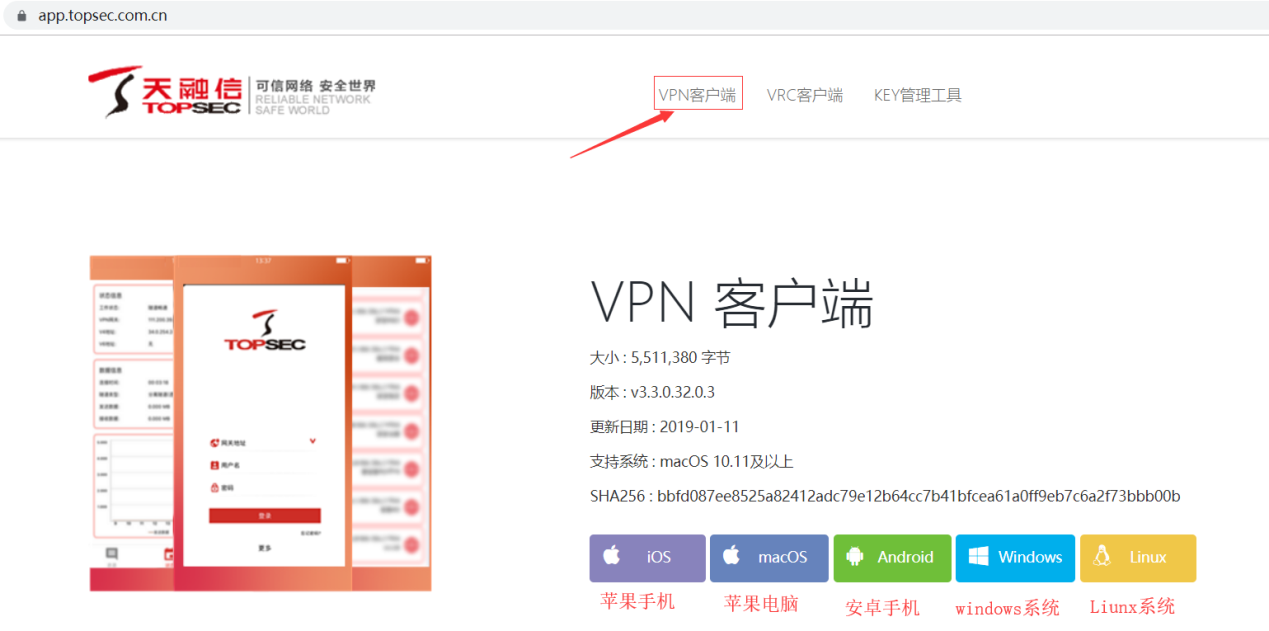 以Windows系统为例：1、点击Windows选项下载文件2、解压文件3、找到解压目录4、安装文件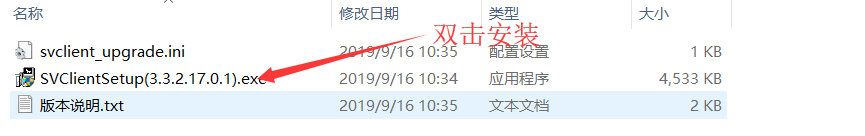 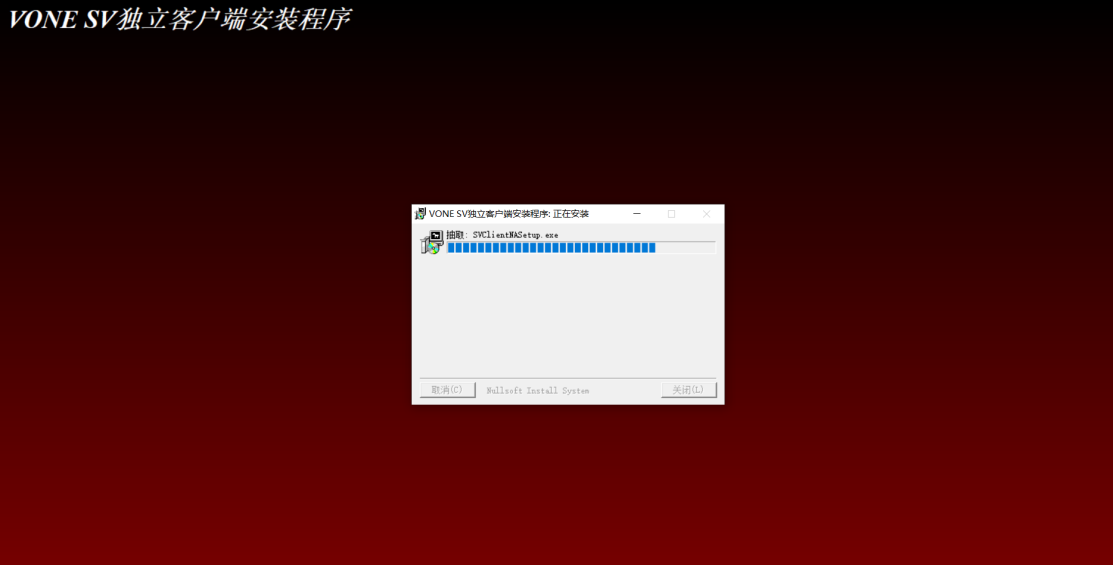 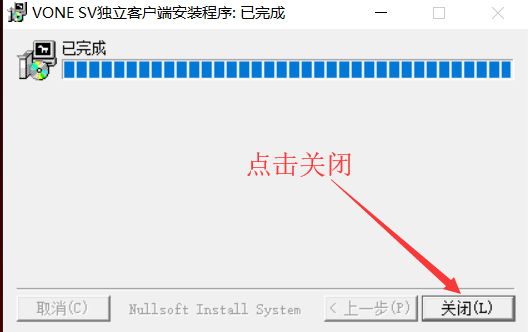 至此SSL VPN客户端安装完成。二 、SSL VPN连接操作1、获取账号、密码及VPN的连接地址（详情请咨询邵阳学院网络中心负责人）2、打开SSL VPN客户端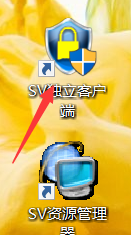 3、点击新建连接：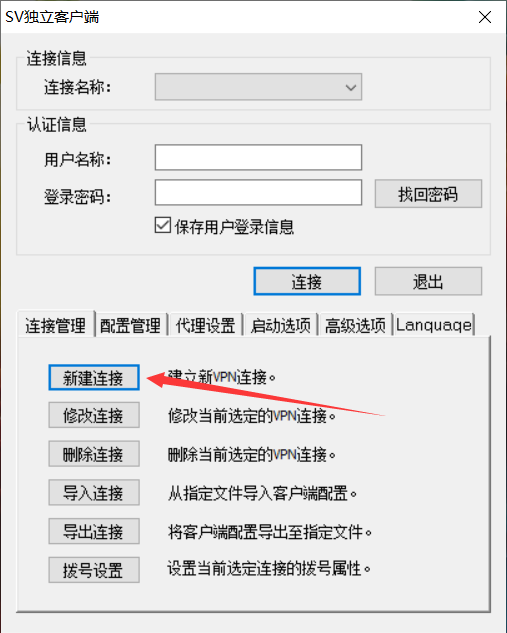 4、输入连接名称，比如“邵阳学院VPN接入”，选择认证类型（默认用户名/口令认证），点击添加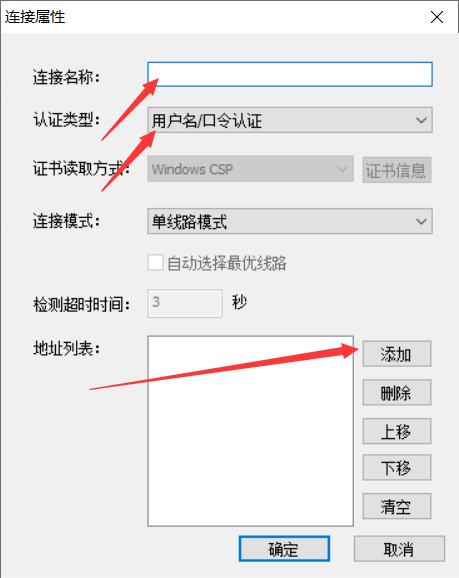 5、输入IP地址（VPN连接地址:220.170.193.30），点击确定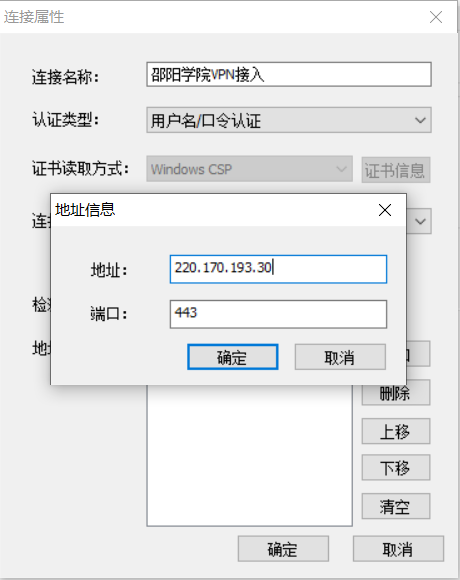 6、选择连接名称，输入用户名、密码(请咨询邵阳学院网络中心负责人分配)，点击连接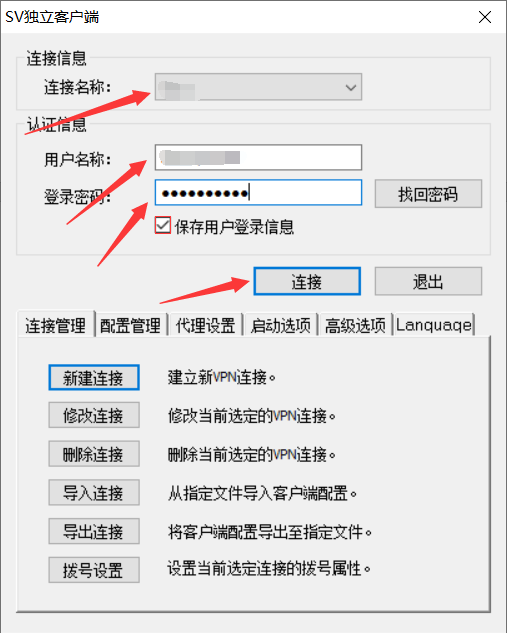 7、当工作状态显示隧道连接成功即VPN连接成功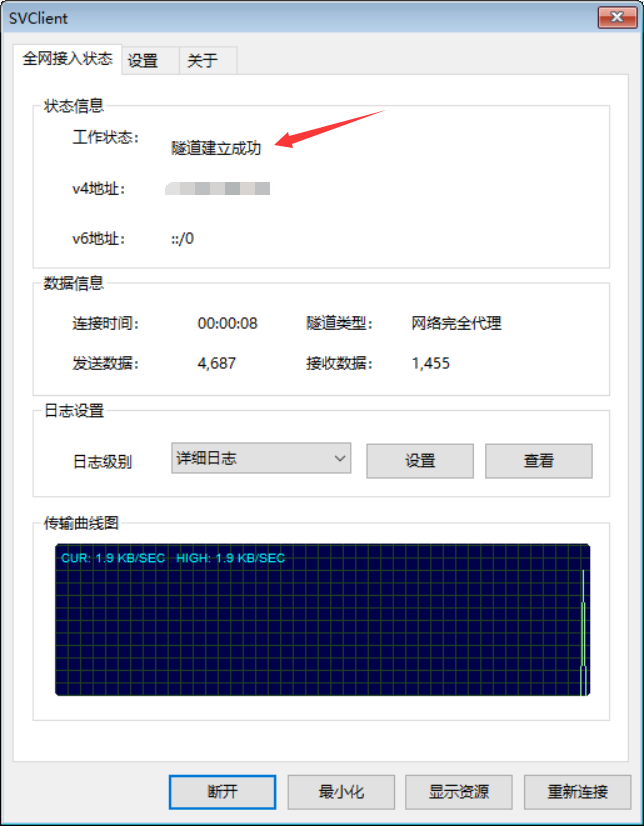 三 、邵阳学院内网资源访问访问邵阳学院官网和中国知网打开客户端点击显示资源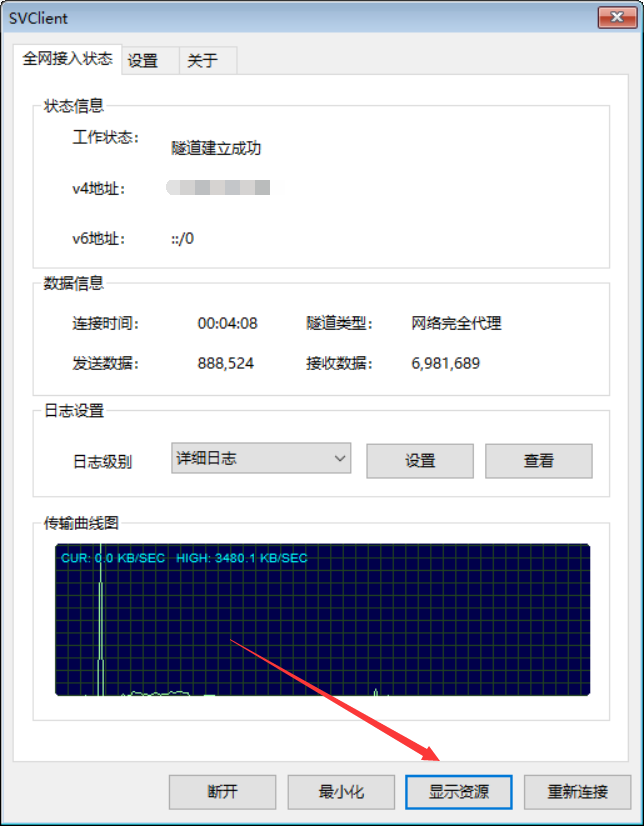 如遇以下情况点击高级再点击继续前往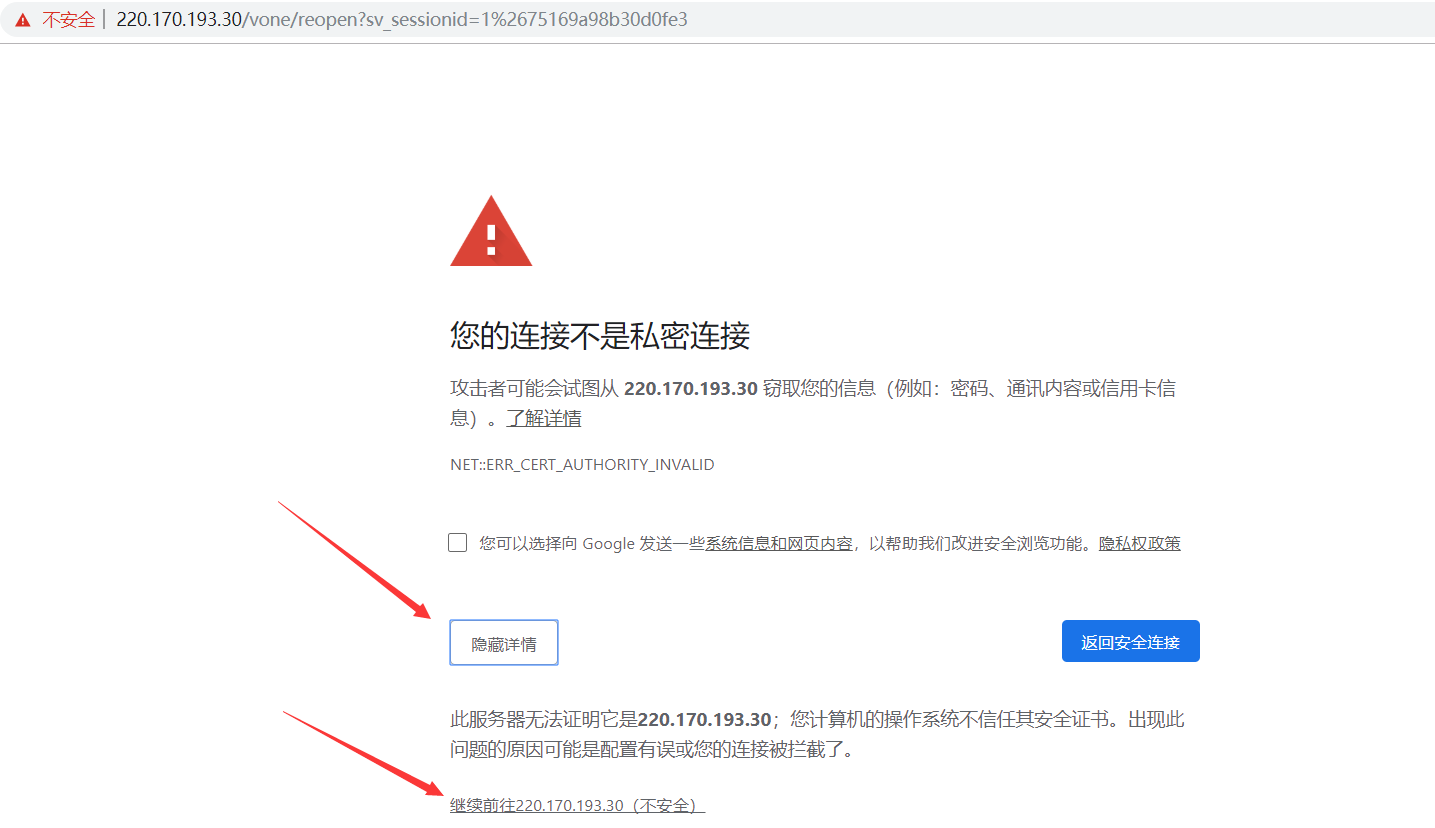 出现以下页面点击相应的图标即可访问所需资源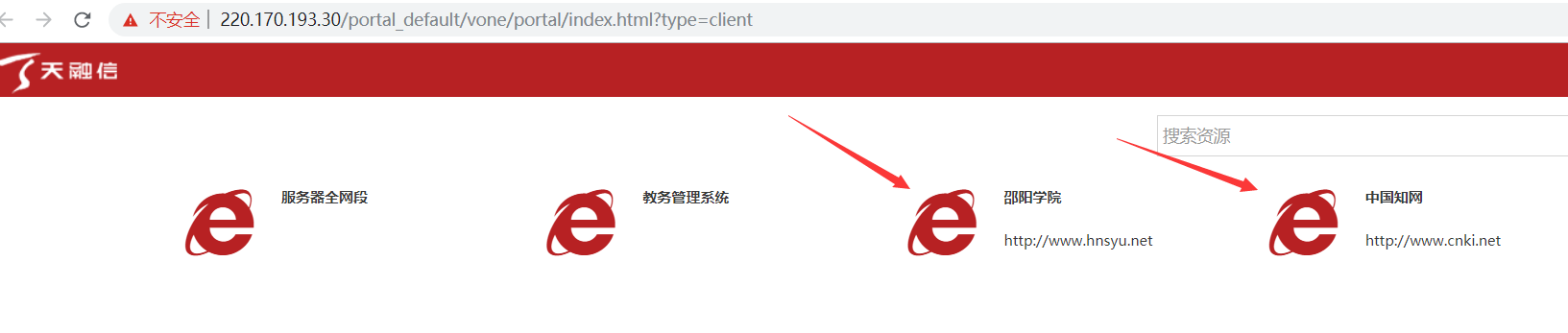 访问教务系统在浏览器中输入：http://172.18.2.45/jwweb/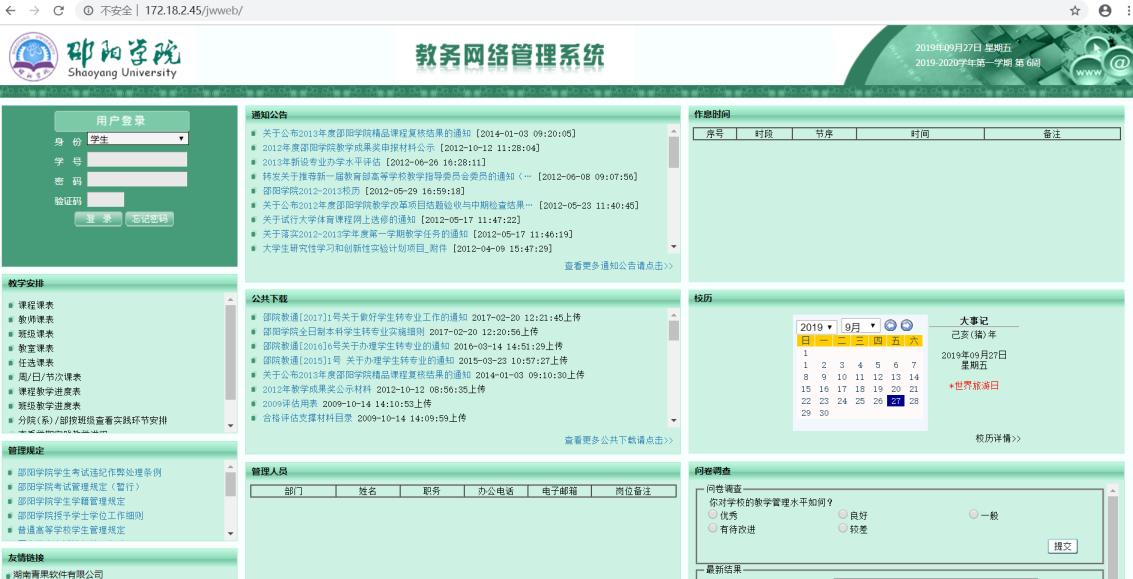 四 、VPN的断开资源访问结束后如需断开VPN连接请点击断开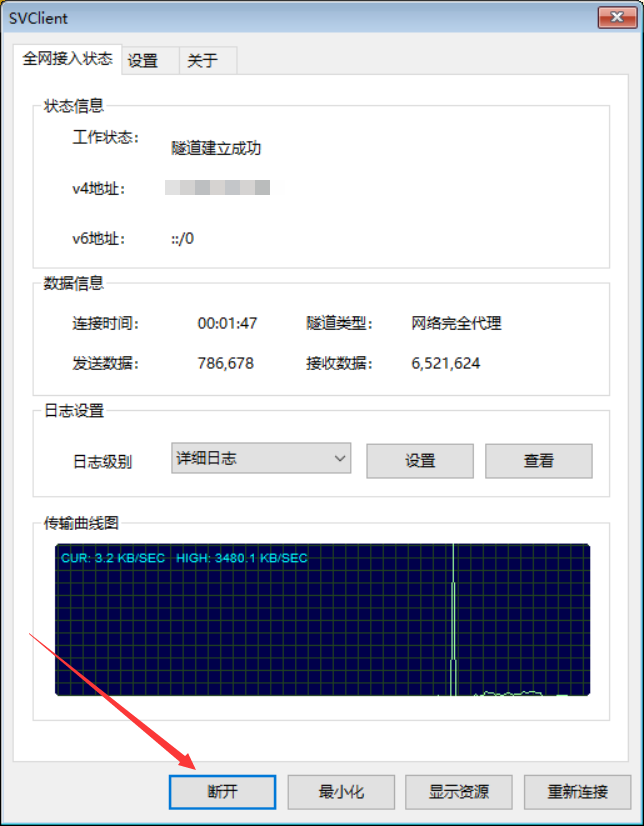 五 、天融信售后服务热线售后热线  0739-5177998 （邵阳办事处）0731-85229915（长沙分公司）销售热线  吴锋 18670326303